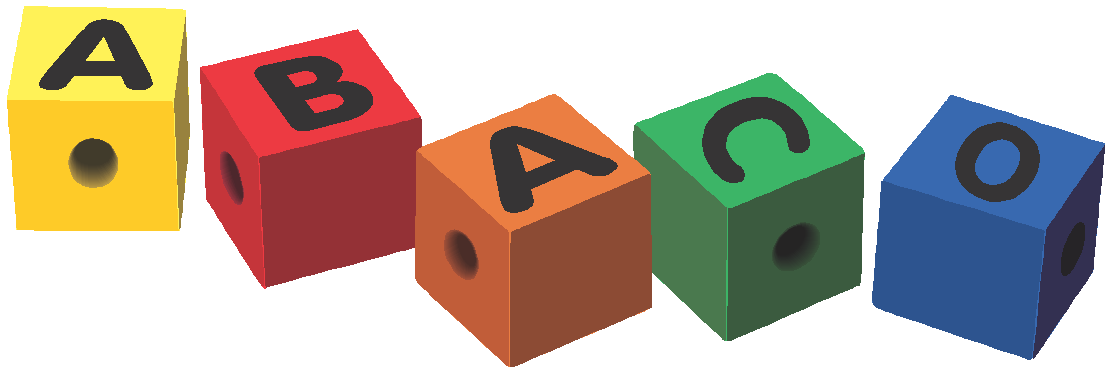 CAMPO ESTIVO 2024 17 giugno – 23 agostoIl Centro extrascolastico Montessori ABACO di Lugano è lieto d’informarvi che sono aperte le iscrizioni per i campi estivi dedicati ai bambini dai 3 agli 11 anni. Il servizio è aperto dal lunedì al venerdì, dalle ore 7:00 alle ore 19:00.Apriamo alle famiglie i nostri spazi anche per il periodo delle vacanze scolastiche estive, strutturando l’offerta in settimane tematiche, durante le quali, oltre alle proposte quotidiane accompagnate dalle maestre, saranno offerti tre volte alla settimana, dei laboratori specifici.La nostra struttura sarà chiusa dal 26 al 30 agosto e nei giorni festivi come da calendario.Programma 2024* Si prega di ricordare che il programma potrebbe subire delle modifiche.CAMPO ESTIVO 2024 17 giugno – 23 agostoPossibilità di frequenza: 5 giorni interi alla settimana il cui costo è di 300 CHF, *pasti esclusi.  5 mezze giornate il cui costo è di 200 CHF, *pasti esclusi.3 giorni interi il cui costo è di 210 CHF, *pasti esclusi.* Il costo giornaliero del pasto è di 7.50 CHF.Le settimane da voi prenotate verranno fatturate. Il pagamento dovrà avvenire prima dell’inizio della frequenza al campo estivo.Vi chiediamo cortesemente di indicare con una crocetta, le settimane in cui vostro figlio frequenterà il campo estivo.Dal 26 al 30 agosto 2024 il nostro Centro sarà chiuso.17 - 21 giugno 24  - 28 giugno 01 - 05 luglio08 – 12 luglio15 - 19 luglio22 - 26 luglio29 luglio - 02 agosto 05 - 09 agosto12 – 16 agosto19 – 23 agosto26 -30 agosto (il centro sarà chiuso)Io sottoscritto………………………………………………………………………………………...Genitore di ………………………………………………………………………………………….Dichiaro di avere preso visione e accettare quanto precede Lugano, ………………………                                                     FirmaSettimanaAttivitàUscite del mercoledì117 - 21 giugno“Le piante”Lortobio224 - 28 giugno“Gli animali”Fattoria didattica piccolo Eden 31 - 5 luglio“Pianeti”L’ideatorio48- 12 luglio“ Scopriamo i libri ”Piscina515- 19 luglio“Buono…cuciniamo”Pane Lento622- 26 luglio“Buono…cuciniamo”Piscina729 luglio – 2 agosto“Alla scoperta dei giochi tradizionale”Apiario didattico85 - 9 agosto “Alla scoperta dei giochi tradizionale”Piscina912 - 16 agosto“Mosaico”Piscina1019 - 23 agosto“Mosaico”Pic-nic1126 – 30 agostoIl centro extrascolastico è chiuso